   MÁSTER EN INVESTIGACIÓN Y USO RACIONAL DEL MEDICAMENTO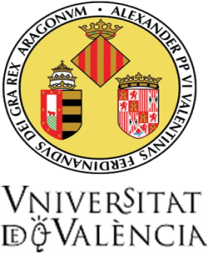 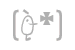 Hora:  9,30   horasTRIBUNAL:Presidente:    Salvador Máñez AliñoVocal:              Ángeles Álvarez RibellesVocal:              Raquel Talens ViscontiTRIBUNAL:Presidenta:    Mª Antonia Noguera RomeroVocal:              Ángeles Álvarez RibellesVocal:              Raquel Talens ViscontiValencia a  17 de Septiembre 2019Lectura del Trabajo Fin de Máster curso 2018/201920 Septiembre 2019SALÓN DE ACTOS-  Facultat de FarmaciaAlumno/aTítulo Director/aNATALY OSPINA RAMÍREZPROPUESTA DE ADECUACIÓN DEL TRATAMIENTO FARMACOLÓGICO DE LA DIABETES MELLITUS TIPO 2 EN EL PACIENTE FRÁGILJuan Peris MartíVirginia Merino SanjuánBRYAN SALOM PLAANÁLISIS DE LOS MEDICAMENTOS EXTRANJEROS Y EN USO COMPASIVO UTILIZADOS DURANTE EL PERIODO 2012-2018 EN EL HOSPITAL CLÍNICO UNIVERSITARIO DE VALENCIAMª Antonia Noguera RomeroManuel G. Alós AlmiñanaSHEILA GONZALEZ DIAZENSAYOS CLÍNICOS EN ONCOLOGÍA PEDIÁTRICA: PERSPECTIVA ACADÉMICAVanessa Segura CaballerMª Carmen Montesinos MezquitaAlumno/aTítulo Director/aANDREU MÁÑEZ ASENSIÚS DELS INHIBIDORS DE LA BOMBA DE PROTONS EN ATENCIÓ PRIMÀRIA VIST DES D’UNA OFICINA DE FARMÀCIAMª Carmen Montesinos MezquitaRut Lucas Domínguez